Муниципальное образование городской округ город Торжок Тверской областиТоржокская городская ДумаР Е Ш Е Н И Е30.11.2022                                                                                                                  № 153Об утверждении прогнозного плана (программы) приватизации имущества, находящегося в муниципальной собственности муниципального образования городской округ город Торжок Тверской области, на 2023-2025 годыРуководствуясь Федеральными законами от 06.10.2003 № 131-ФЗ «Об общих принципах организации местного самоуправления в Российской Федерации», от 21.12.2001 № 178-ФЗ «О приватизации государственного и муниципального имущества» и от 22.07.2008 № 159-ФЗ «Об особенностях отчуждения недвижимого имущества, находящегося в государственной собственности субъектов Российской Федерации или в муниципальной собственности и арендуемого субъектами малого и среднего предпринимательства, и о внесении изменений в отдельные законодательные акты Российской Федерации», Уставом муниципального образования городской округ город Торжок Тверской области, в целях повышения доходов местного бюджета за счет приватизации объектов 
недвижимого имущества, высвобожденного из процесса производства 
и не представляющего важного социального значения для осуществления полномочий органов местного самоуправления муниципального образования городской округ город Торжок Тверской области, Торжокская городская Дума, 
р е ш и л а: Утвердить прогнозный план (программу) приватизации имущества, находящегося в муниципальной собственности муниципального образования городской округ город Торжок Тверской области, на 2023-2025 годы 
(приложение 1). Утвердить перечень объектов недвижимого имущества, находящихся в собственности муниципального образования город Торжок, которые планируется приватизировать в 2023-2025 годах (приложение 2).Настоящее Решение вступает в силу со дня его официального опубликования, но не ранее 01.01.2023, и подлежит размещению в свободном доступе на официальных сайтах администрации города Торжка и Торжокской городской Думы в информационно-телекоммуникационной сети Интернет.Председатель Торжокской городской Думы	                               С.А. ДорогушВрио Главы города Торжка                                                                     С.В. Кулагин								Приложение 1											     Утвержденрешением Торжокской городской Думы                                                                                                            от 30.11.2022 № 153Прогнозный план (программа) приватизации имущества,находящегося в муниципальной собственности муниципального образования городской округ город Торжок Тверской области, на 2023-2025 годыПрогнозный план (программа) приватизации имущества, находящегося в муниципальной собственности муниципального образования городской округ город Торжок Тверской области, на 2023-2025 годы разработан в соответствии с Федеральным законом от 21.12.2001 № 178-ФЗ «О приватизации государственного и муниципального имущества» (далее - Федеральный закон от 21.12.2011 
№ 178-ФЗ), Федеральным законом от 22.07.2008 № 159-ФЗ «Об особенностях отчуждения недвижимого имущества, находящегося в государственной собственности субъектов Российской Федерации или в муниципальной собственности и арендуемого субъектами малого и среднего предпринимательства, и о внесении изменений в отдельные законодательные акты Российской Федерации» (далее - Федеральный закон от 22.07.2008 № 159-ФЗ), Положением о порядке и условиях приватизации муниципального имущества муниципального образования город Торжок, утвержденным решением Торжокской городской Думы от 28.10.2014 № 271.Главными целями приватизации объектов муниципальной собственности муниципального образования городской округ город Торжок Тверской области являются повышение эффективности управления муниципальной собственностью города Торжка, мобилизация доходов местного бюджета.Поступления в бюджет муниципального образования город Торжок доходов от реализации муниципального имущества в рамках Федеральных законов от 22.07.2008 № 159-ФЗ, от 21.12.2011 № 178-ФЗ ожидаются в сумме 
66877,6 тыс. руб., в том числе по годам:в 2023 году - в сумме 16997,4 тыс. руб.;в 2024 году - в сумме 28166,9 тыс. руб.;в 2025 году - в сумме 21713,3 тыс. руб.Указанные плановые показатели подлежат корректировке в зависимости от выбора субъектами малого и среднего предпринимательства, имеющими преимущественное право на приобретение арендуемого ими муниципального имущества, способа оплаты - единовременно или в рассрочку на период, установленный действующим законодательством и принятыми в соответствии с ним муниципальными правовыми актами об условиях приватизации объекта муниципальной собственности.Приложение 2Утвержденрешением Торжокской городской Думыот 30.11.2022 № 153ПЕРЕЧЕНЬобъектов недвижимого имущества, находящихся в собственностимуниципального образования город Торжок, которые планируетсяприватизировать в 2023 - 2025 годы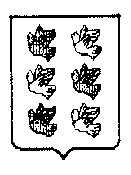 N п/пНаименование объектаАдрес (местонахождение объекта)площадь муниципального имущества, кв.м.Предполагаемый срок приватизацииСпособ приватизации1учебный корпус № 1Тверская область, г. Торжок, Ленинградское ш., д. 241413,42024В соответствии с законом1учебный корпус № 2Тверская область, г. Торжок, Ленинградское ш., д. 24529,02024В соответствии с законом1учебный корпус № 3Тверская область, г. Торжок, Ленинградское ш., д. 2494,92024В соответствии с законом1мастерскаяТверская область, г. Торжок, Ленинградское ш., д. 24368,42024В соответствии с законом1земельный участокТверская область, г. Торжок, Ленинградское ш., д. 24227062024В соответствии с законом2Нежилое зданиеТверская область, г. Торжок, ул. 3-й пер. Бакунина, д. 42751,32025В соответствии с законом2земельный участокТверская область, г. Торжок, ул. 3-й пер. Бакунина, д. 425612025В соответствии с законом3Нежилое зданиеТверская область, г. Торжок, ул. Огородная, д. 39108,22024В соответствии с законом3земельный участокТверская область, г. Торжок, ул. Огородная, д. 392065,42024В соответствии с законом